DECLARAÇÃO DE CONFLITO DE INTERESSES	Declaramos por meio desta que todos os autores envolvidos no trabalho intitulado ”FATORES PSICOLOGICOS E SOCIAS São FONTES DE ESTRESSE subjetivo EM áRBITROS DE FUTEBOL” atestam a originalidade do mesmo, assim como afirmam a inexistência de conflitos de interesses. Além disso, os autores afirmam que o trabalho supracitado não está em processo de avaliação em qualquer outro periódico.						Ouro Preto, XX de janeiro de 2018Mário Antônio de Moura SimimRenato Melo Ferreira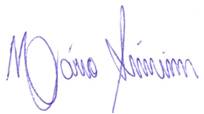 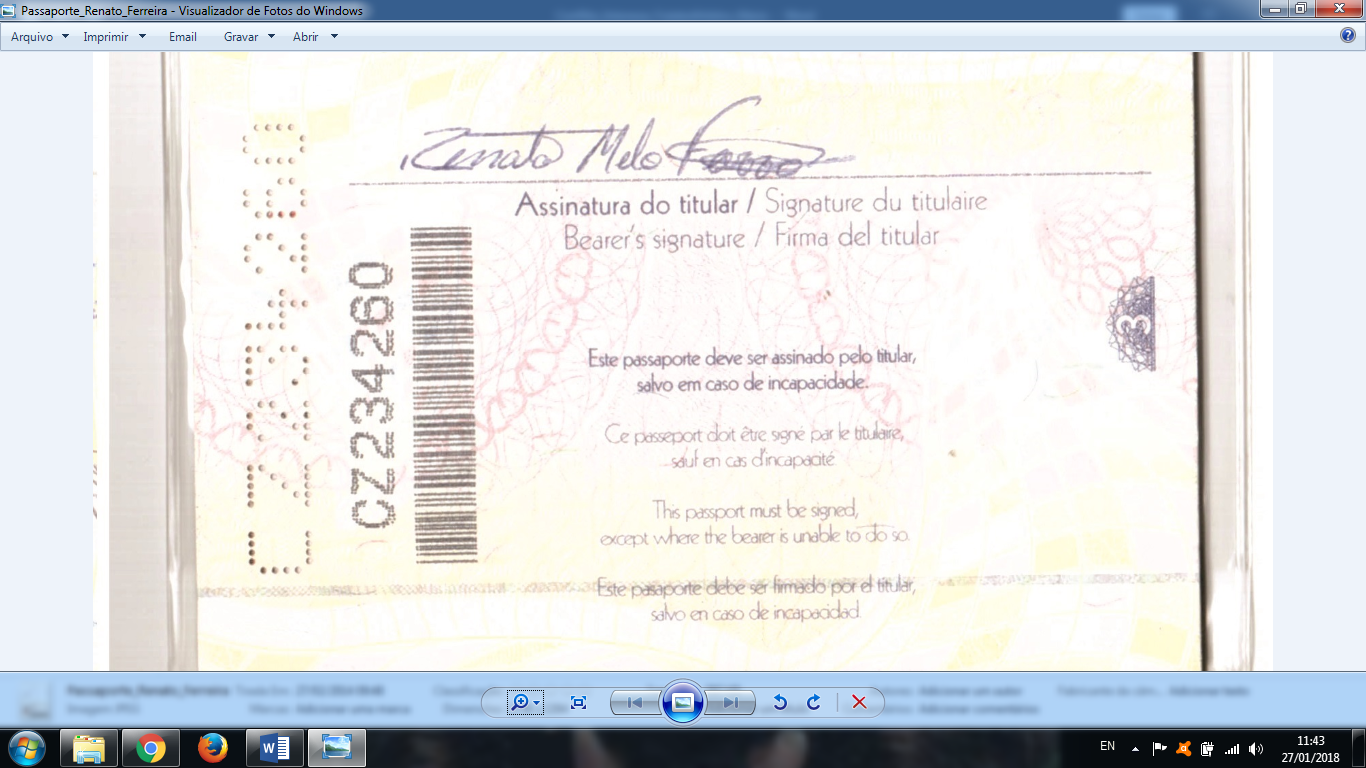 Markus Vinicius Campos SouzaAlessandro Custódio Marques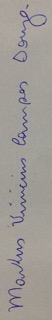 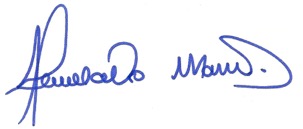 Bruno Victor Correa da SilvaBruno Victor Correa da Silva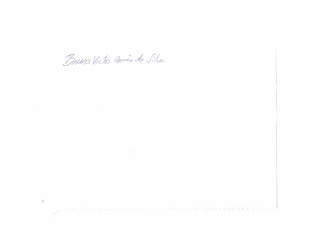 